 (2021)À introduire en version électronique (format DOCX) à funding-request@innoviris.brusselsPartie A.	Fiche Synthétique	3A.1.	Identités	4A.1.1	Personnes physiques	4A.1.2	Entités	5A.2.	Définition de l’invention	6A.3.	Nature de la demande du brevet	8A.4.	Date de début et durée du projet	8Partie B.	Présentation de l’entreprise	9B.1.	Historique des activités de l’entreprise	10B.2.	Composition du capital social ou du conseil d'administration	10B.3.	Taille de l’entreprise	11B.4.	Données financières	12B.5.	Explication de la capacité de l'entreprise à apporter sa quote-part financière	12B.6.	État des dettes & arriérés de paiements	12B.7.	Personnel	13B.8.	Aides financières antérieures des pouvoirs publics	13B.8.1	En RBC	14B.8.2	Autres régions / aides fédérales :	14B.8.3	En EU	14B.9.	Stratégie d’entreprise en matière de propriété intellectuelle	14Partie C.	Présentation du projet de brevetage / d’extension	15C.1.	Présentation du brevet	16C.1.1	Revendications	16C.1.2	Etude d’antériorité	16C.2.	Budget lié au processus de dépôt/d’extension de brevet	16Partie D.	Valorisation du brevet	18D.1.	Valorisation du brevet	19Partie E.	Test d’égalité des chances	20E.1.	Test d’égalité des chances	21E.2.	Impact du projet sur l’un (ou plusieurs) des critères suivants	21E.3.	Evaluation de l’impact du projet sur ces critères	21E.4.	Critères non sélectionnés	22Partie F.	Annexes et signatures	23F.1.	Récapitulatif des annexes à fournir	24F.2.	Politique de protection des données	24F.3.	Déclaration sur l'honneur et engagements	24F.4.	Autorisation et signature	25
Fiche SynthétiqueIdentitésPersonnes physiques
Entités
Définition de l’invention 
Titre du brevet :……………………………………………………………………………………………………………………………………………………………………………………………....................................................................Résumé du brevet :…………………………………………………………………………………………………….………………………………………………………………………………………................………………(entre 5 et 10 lignes)Mots-clés :…………………………………………………………………………….........……(3 minimum et 7 maximum)Domaine : ICT/TelecomChimie/matériauxEnvironnement / Energie / Transport & MobilitéSanté & BiologieConstruction/urbanismeIndustrie/robotiqueEconomie/management/droitArt, éducation et sociétéNature de la demande du brevet
Date de début et durée du projet
Présentation de l’entrepriseHistorique des activités de l’entreprise
Composition du capital social ou du conseil d'administration
Explication de l'évolution de l'actionnariat au cours des années précédentes………………………………………………………………………………………………………………………………………………………………………………………………………………………………………………Taille de l’entreprise
Données financières*Chiffres prévisionnels si non encore publiésExplication de la capacité de l'entreprise à apporter sa quote-part financière
État des dettes & arriérés de paiementsPersonnel*Chiffres prévisionnels si non encore publiésAides financières antérieures des pouvoirs publics
En RBC
InnovirisAutres aides en RBC (L’Administration de l’Économie et de l’Emploi, BIE, SRIB, SDRB, Fonds de Participation, Fonds de Garantie etc.) :Autres régions / aides fédérales :
En EUStratégie d’entreprise en matière de propriété intellectuelle

Présentation du projet de brevetage / d’extensionPrésentation du brevet  
Revendications
Etude d’antériorité
Budget lié au processus de dépôt/d’extension de brevet

Valorisation du brevetValorisation du brevet

Test d’égalité des chancesTest d’égalité des chances
Impact du projet sur l’un (ou plusieurs) des critères suivants
Le genre Le handicapL’origine ethnique et culturelle L’orientation sexuelle, l’identité et l’expression de genre L’origine et la situation socialeEvaluation de l’impact du projet sur ces critères
Critères non sélectionnés

Annexes et signaturesRécapitulatif des annexes à fournir
Un relevé d'identité bancaire (= document officiel de la banque, et non une capture d’écran d’e-banking)Les trois derniers bilans + provisoire de moins de 3 mois pour l’exercice en cours, chiffre d’affaires inclusLes CV des personnes clésLes cahiers des charges et les soumissions d'offres des sous-traitantsLes documents attestant de la capacité de l'entreprise à assurer sa quote-part dans le projetAccord liant les parties en cas de cotitularitéTout autre document permettant d'appuyer la demande d'aidePolitique de protection des données
Les données personnelles collectées par Innoviris, responsable du traitement, au moyen de ce formulaire sont utilisées pour traiter votre demande de financement (ce qui implique une analyse et une évaluation par Innoviris ou des experts externes). Leur traitement est nécessaire pour respecter une obligation légale à laquelle le responsable du traitement est soumis (à savoir l'ordonnance à finalité non économique et son arrêté d’exécution) et pour exécuter une tâche d'intérêt public ou dans l'exercice de l'autorité publique dont est investi le responsable du traitement. Aucune donnée n'est partagée avec des tiers sans le consentement préalable de la personne concernée ou à moins qu'une obligation légale n'oblige Innoviris à le faire. Innoviris met tout en œuvre pour assurer la confidentialité et la sécurité des données traitées. La durée de conservation est celle nécessaire à l'accomplissement des finalités du traitement concerné. Si vous avez des questions ou si vous souhaitez exercer vos droits au titre des articles 15 à 22 du RGPD, veuillez contacter dpo@innoviris.brussels ou consulter notre page web "vie privée".Déclaration sur l'honneur et engagementsJe/nous soussigné(s) (NOM(s) – PRÉNOM(s) et qualité………………………certifie/certifions que l’entreprise …………………………………… est informée des dispositions qui suivent et s’engage à les respecter (cochez les cases adéquates) : L’entreprise est en situation régulière au regard de ses obligations fiscales et sociales ; La demande (d’extension) de brevet n’a pas été faite avant le dépôt du dossier de demande d’aide auprès d'Innoviris ;Le projet de brevetage n’est pas réalisé, en totalité ou en partie, pour le compte d’un tiers ; Les coûts imputés dans le cadre du projet ne sont couverts, partiellement ou totalement, par aucune autre mesure d’aide publique. De même que l’entreprise s’engage à n’effectuer aucune nouvelle demande de cofinancement pour des coûts imputés dans le projet auprès d’autres autorités régionales, nationales ou communautaires ;L’entreprise est en bonne santé financière et n’a pas engagé de procédure d’insolvabilité ; L’entreprise s’engage à signaler immédiatement auprès d'Innoviris toute modification substantielle intervenue dans le cadre du projet (ex. arrêt) ou dans sa situation (ex. en cas d’insolvabilité) ;L’entreprise remboursera les subventions en capital versées, augmentées des intérêts légaux applicables, dans les cas d’une gestion impropre ou non-conforme aux règles généralement admises des programmes d’Innoviris ou en cas de non-respect d’un ou plusieurs de ses engagements.Autorisation et signature
J'autorise Innoviris à procéder aux enquêtes nécessaires à l’examen de la présente demande et certifie conformes et véritables les informations contenues dans le présent formulaire.Domaine d’activitéSélectionner un domaine dans le point A.2. Définition de l’inventionDate de début du projetJJ/MM/AAAADurée du projetXX MoisMontant du budget totalXXXX€Taux d’intervention sollicité50%Montant du subside demandéXXXX€Quote-part de l’entrepriseXX%Quote-part de l’entrepriseXXXX€Identité de personne physiqueNomPrénomFonctionTéléphoneEmailNiveau de répartition de l’invention entre les entitésRédacteur(s) de la présente demande de financementPersonne légalement autorisée à engager la société ou l’organismeResponsable administratif du projetInventeurCo-titulaire(s) de l’inventionVeuillez mettre également en annexe l’accord liant les partiesMandataire en brevets(Personne de contact)Identité de l’entitéNomForme juridiqueSiège socialSiège(s) d’exploitation N° d’entrepriseN° compte 
Date de créationSite internetIndustrielleSPRL/SA/SNC/ASBL/…Adresse complèteSi différent du siège socialBE…BE…(RIB en annexe)jj/mm/aaaaMandataire en brevets(Entreprise)Notice explicative à effacerTitre du brevet tel qu’il figurera sur la demande officielle de brevet ou tel qu’il y figure - si la demande de subside a trait à une extensionNotice explicative à effacerInclure le domaine d’activité sélectionné sur la page de gardeNotice explicative à effacerCi-dessous, des exemples de sous-secteurs attachés aux secteurs d’applicationNotice explicative à effacerVeuillez indiquer s’il s’agit d’une demande belge, européenne ou internationale (PCT) [plusieurs choix possibles]. Préciser dans ces deux derniers cas les pays concernés.Notice explicative à effacerMentionner le(s) date(s) de dépôt envisagée(s).Notice explicative à effacerCette section vise à présenter l’entreprise, et en particulier son historique et ses activités. HistoriqueBrièvement expliquer la genèse de l’entreprise et son activité principale (secteur d’activité) Développer le profil et l'expérience des personnes clés (fondateurs, CEO, CTO, CFO et tout autre administrateur) de la société ;Décrire l’historique de l’entreprise et son évolution en mentionnant les événements clés ;ActivitésDonner une description des activités (de production, de services et de R&D) de l’entreprise et des produits/services commercialisés/fabriqués ; Indiquer leur importance respective.Décrire l'évolution de l'activité de la société, du personnel et du chiffre d'affaires ;Décrire les liens et dépendances avec d'autres sociétés (groupe dont l’entreprise fait partie, fournisseurs, clients, tiers).Entreprise et son marchéExpliquer la nature de la clientèle de la société et le marché couvert par les services/produits proposés Indiquer le nom, la localisation et l’activité principale de l’ensemble des sièges d’exploitation nationaux et internationaux. Joindre en annexe :Les curricula vitae des personnes clés de l'entreprise et de la demande de brevet;Notice explicative à effacerDétailler la structure de l'actionnariat de la société. Mentionner dans le tableau le profil des actionnaires (société, personne physique, sociétés publiques d’investissement ou des sociétés de capital à risque...).Montant du capitalk€DénominationIdentificationPourcentage ou nombre de partsPourcentage ou nombre de partsABC S.A.BE00 1122 334410%XM. ZYZPersonne physique5%X.........….........….........…Total de parts socialesXNotice explicative à effacerDeux documents peuvent être utilisés pour calculer la taille de votre entreprise : Guide européen sur le calcul de la taille de l’entrepriseFormulaire de calcul de la taille de l'entrepriseLe tableau suivant, tiré du guide européen, reprend de manière synthétique les seuils des différentes catégories. Ce tableau est indicatif et il est conseillé de consulter le Guide.Un changement de catégorie se produit lorsqu’une entreprise a dépassé les seuils pendant deux exercices comptables consécutifs, afin de ne pas pénaliser les entreprises en croissance. Attention : en cas de changement d’actionnariat (ex : acquisition par une GE), la perte du statut de PME peut être immédiate.Si votre entreprise pourrait ne pas être une entreprise autonome (ex : si elle détient une participation > 25% dans une autre entreprise ou si une autre entreprise possède une participation >25% dans votre entreprise), il est impératif de remplir le formulaire de calcul de la taille de l’entreprise et de le joindre à votre demande.Taille de l’entreprise TPE (microentreprise) ou Micro-asbl (et nano-asbl)PE ou petite asblMEGE ou grande asblNotice explicative à effacerIndiquer l’évolution des données financières pour les trois derniers exercices comptables. Au cas où les comptes ne seraient pas encore publiés, nous vous demandons de nous transmettre les données prévisionnelles pour l’exercice en cours.Année2021*20202019Capitaux propres (en k€)[Codes du bilan 10/15]Chiffre d’affaires (en k€)[Code du bilan 70]Résultat d’exploitation, EBIT (en k€)[Code du bilan 9901]Notice explicative à effacerInnoviris ne couvre pas 100% du budget de ce projet. Expliciter en détail la manière dont votre entreprise amènera sa quote-part financière au projet (exemple : par des fonds existants, par l'apport de fonds propres, par un prêt bancaire, par la marge de l'entreprise, etc.).Joindre en annexe :Les documents probants (exemple : carnet de commandes, acceptation d'emprunt, augmentation de capital, fonds propres, …).Notice explicative à effacerIndiquer si l'entreprise fait actuellement face à des dettes bancaires, fournisseurs ou vis-à-vis d’administrations publiques (ONSS, TVA précompte professionnel...). Précisez le cas échéant les arriérés de paiement et plan d'apurement négociés.Joindre en annexe tout document utile.Notice explicative à effacerLes données relatives au personnel (en ETP – équivalent temps plein) doivent permettre d’évaluer l’évolution de la part des ressources humaines de l’entreprise affectées à la R&D, ainsi que l’évolution de l’emploi en RBC.Année2021*20202019Personnel total (en ETP)   Diplômés universitaires (ETP)   Enseignement supérieur (ETP)   Autres (ETP)Salariés (en ETP)[Code du bilan social 105]Indépendants (en ETP)Personnel en RBC (en ETP)Personnel R&D en RBC (en ETP)   Diplômés universitaires (ETP)   Enseignement supérieur (ETP)Notice explicative à effacerIndiquer toutes les aides dont l’entreprise a déjà bénéficié sur les cinq dernières années ou dont elle bénéficie actuellement au niveau régional, fédéral et européen. Indiquer également toutes les aides que l’entreprise sollicite actuellement, même si elles n’ont pas encore fait l’objet d’une décision d’octroi. Préciser l’objet de l’aide, son montant, le taux d’intervention et la période d’application.N° dossierTitre du projetSubside (EUR)XXXX3.000,00 €AutoritéN° dossierSubvention (+ période)Subside (EUR)Admin Eco et EmploiXXXXSubsides à la formation3.000,00 €AutoritéN° dossierSubvention (+ période)Subside (EUR)FédéralXXXXRéduction de précompte3.000,00 €ProgrammeN° dossierSubvention (+ période)Subside (EUR)XXXX3.000,00 €Notice explicative à effacerDécrire la stratégie générale adoptée par la société en matière de propriété intellectuelle. Préciser l’organisation mise en place pour la gestion de la propriété intellectuelle. Notice explicative à effacerFaire une description détaillée de l’invention. Mettre en avant l’originalité technique et les avantages de l’invention. Si disponible, fournir la description qui figurera dans la demande de brevet. Mettez en emphase l’impact favorable pour le Région bruxelloise.Notice explicative à effacerEtablir une liste des revendications en les classant par ordre de priorité décroissante.Notice explicative à effacerSi une étude d’antériorité a été réalisée, veuillez reprendre ci-après ses conclusions et joindre le rapport d’analyse en annexe.Notice explicative à effacerEtablir le budget lié au processus de dépôt/d’extension de brevet pour la période concernée. Celle-ci est de maximum 4 ans à dater de l’introduction de la demande de subside auprès d’Innoviris, trois ans s’il s’agit d’une demande relative à une extension.Les frais éligibles dans le cadre de la demande sont liés à l’enregistrement de la demande et aux frais connexes, soient :Les frais de personnel ou honoraires du mandataire (devis à joindre en annexe) ; Les taxes liées à la procédure ;Les frais de certification de documents officiels ; Les frais de traduction.Si l’entreprise est assujettie à la T.V.A., les montants à prendre en considération sont hors T.V.A..Détailler pour chaque année :Les démarches à réaliser ;Les frais prévisionnels associés à leur réalisation.Veuillez utiliser le template xls fourni, le copier ci-dessous et joindre le fichier à la demande.Année X:   ... / ... / 20 ... au ... / ... / 20 ... Année X:   ... / ... / 20 ... au ... / ... / 20 ... Année X:   ... / ... / 20 ... au ... / ... / 20 ... Année X:   ... / ... / 20 ... au ... / ... / 20 ... Démarches entreprisesDémarches entreprisesDémarches entreprisesDémarches entreprises….
….
….
….
….….
….
….
….
….….
….
….
….
….….
….
….
….
….Détail des fraisDétail des fraisDétail des fraisDétail des fraisCatégorie de fraisDétailCoût X.1Frais de personnel ou honoraires du mandataire….                                     -   € X.2Taxes et annuités liées à la procédure….                                     -   € X.3Frais de certification de documents officiels….                                     -   € X.4Frais de traduction….                                     -   € TOTAL ANNEE X                                     -   € Budget Année 1                 -   € Budget Année 2                 -   € Budget Année 3                 -   € Budget Année 4                 -   € Total budget                 -   € Taux de subside0,5Subside                 -   € Notice explicative à effacerLes coûts élevés liés au processus de brevetage doivent être justifiés par des perspectives de valorisation attractives. Veuillez ci-après décrire celles-ci. Veuillez aborder notamment la stratégie commerciale et la compétition pour les différents marchés visés. Veuillez présenter des prévisions chiffrées. Veuillez expliquer comme ce brevet s’inscrit dans la stratégie globale de développement de la société.Minimum 2 pagesNotice explicative à effacerA compléter uniquement si votre demande de subvention est supérieure à 30.000 EUR.Dans l’hypothèse où les Cabinets ministériels et/ou le Gouvernement de la Région de Bruxelles-Capitale valide la présente demande, le subside qui vous sera octroyé devra être soumis au test « Egalité des Chances ». Depuis le 1er mars 2019, ce test doit obligatoirement être complété pour tous les projets d’arrêtés visant l’attribution d’une subvention dont le montant dépasse les 30.000 EUR.Le test « Egalité des chances » est un nouvel outil mis en place par la Région afin de vérifier l’impact des mesures politiques sur différents groupes de la population dont la situation et les besoins spécifiques ne sont parfois pas pris en compte.Pour plus d’informations, vous pouvez visiter les liens suivants :http://test.equal.brussels/  Afin de nous aider à compléter le test au mieux, veuillez répondre aux questions posées dans les sections suivantes de façon la plus claire et synthétique possible.Notice explicative à effacerPour chacun des critères sélectionnés, expliquez :Comment avez-vous identifié les problématiques ou spécificités auxquelles peuvent être confrontées les per- sonnes sur base de l’un ou plusieurs de ces critères ?Citez les spécificités et/ou problématiques identifiées pour chaque critère coché.Expliquez comment vous en avez tenu compte, ou mentionnez les phases (préparation, mise en œuvre, évaluation) de votre projet qui prennent en compte les problématiques et les spécificités liées à chaque critère coché.Notice explicative à effacerEvaluez l’impact de votre projet : positif, neutre, ou négatif.Mentionnez les sources que vous utilisez pour évaluer l’impact de votre projet : statistiques, recherches, documents de référence, institutions et personnes de référence, etc.Notice explicative à effacerPour chaque critère où vous n’avez pas cochez la case, expliquez :De quoi avez-vous besoin pour prendre en compte les spécificités ou problématiques liées à ce(s) critère(s) ? Précisez les difficultés rencontrées pour chaque critère non coché.Envisagez-vous de prendre en compte ces problématiques dans le futur ?Par exemple, dans une phase ultérieure de votre projet ; le cas échéant, explicitez de quelle manière.Date :Signature autorisée :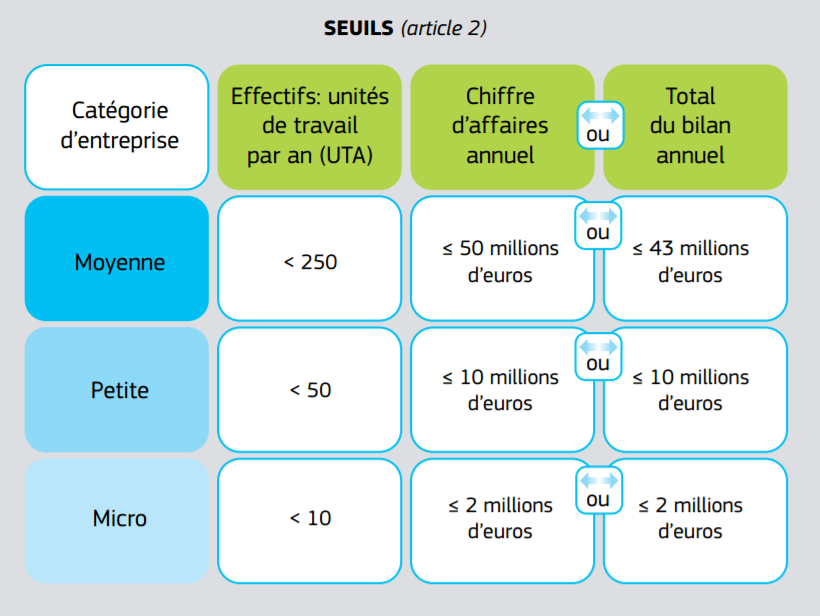 